N.B : Tout dossier incomplet sera rejetéAdresse : B.P. 6217, Madinat Al Irfane, Rabat-Institut, Rabat, MarocTél. (212)05 37 77 48 59/60 Fax (212)05  37 77 94 57Web : http://www.insea.ac.maFiche de RenseignementsFilière choisie : ………………………………………………………………………..Nom : ……………………………..…………Prénom  : ………………...……….…Date et lieu de naissance : ………………………………………………….………Nationalité : …………………………………….Sexe : ……………………………N° de la carte d'identité nationale : ……………..…..  …………………………Téléphone : ……………………..Adresse Email : ………………………………Adresse des parents: …………………………………………………………………………………………………………………………………………………………Date d'obtention du bac : …………………………………………………………Niveau de formation : …………………………….……………………………….Dernier établissement fréquenté : ……………………………………………Ville : ………………………………………………………………………………Diplôme obtenu : ……………………………………………………………………Date d'obtention : ……………………………………………………………………En cas d'urgence, nom et adresse de la personne à contacter : ……………………………………………………………………………………………………....……………………………………..……… Tél. : …………………………………..A ……………….. le : ……………………………Signature du candidat : ………………...……Adresse : B.P. 6217, Madinat Al Irfane, Rabat-Institut, Rabat, MarocTél. (212)05 37 77 48 59/60 Fax (212)05 37 77 94 57Web : http//www.insea.ac.maRoyaume du Maroc-=-=-=-Institut Nationalde Statistique et d’EconomieAppliquée (INSEA)-=-=-=-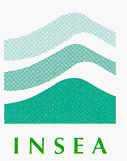 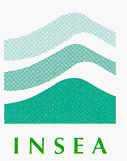 المملكة المغربية-=-=-=-المعهد الوطني للإحصاءو الاقتصاد التطبيقي-=-=-=-Concours d’Admission en 2 ème  année de l’INSEACycle des Ingénieurs d’EtatConcours d’Admission en 2 ème  année de l’INSEACycle des Ingénieurs d’EtatConcours d’Admission en 2 ème  année de l’INSEACycle des Ingénieurs d’EtatConcours d’Admission en 2 ème  année de l’INSEACycle des Ingénieurs d’EtatIndiquer clairement en mettant une croix dans la case correspondante à la filière choisie :Indiquer clairement en mettant une croix dans la case correspondante à la filière choisie :Indiquer clairement en mettant une croix dans la case correspondante à la filière choisie :Indiquer clairement en mettant une croix dans la case correspondante à la filière choisie :Economie Appliquée- Statistique et Big Data      Biostatistique Démographie et Big Data                   Economie Appliquée- Statistique et Big Data      Biostatistique Démographie et Big Data                   Sciences de la Décision et Recherche Opérationnelle                                      Sciences de la Décision et Recherche Opérationnelle                                      Data and software engineering                                 Data and software engineering                                 Actuariat – Finance                      Actuariat – Finance                      Data Science                                                 Data Science                                                 Nom :……………………………………………………………………….………………Nom :……………………………………………………………………….………………Prénom :………………………………………………………………………….....Prénom :………………………………………………………………………….....Date et lieu de naissance :………………………………………………………………………………………………………………………………..…………………Date et lieu de naissance :………………………………………………………………………………………………………………………………..…………………Date et lieu de naissance :………………………………………………………………………………………………………………………………..…………………Date et lieu de naissance :………………………………………………………………………………………………………………………………..…………………Nationalité :…………………………..…………………………………………..Nationalité :…………………………..…………………………………………..Sexe :………………………………………………………Sexe :………………………………………………………Adresse :………………………………………………………………………………………………………………………………………………………………………….Adresse :………………………………………………………………………………………………………………………………………………………………………….Adresse :………………………………………………………………………………………………………………………………………………………………………….Adresse :………………………………………………………………………………………………………………………………………………………………………….……………………………………………………………………………………………………………………………………………………………………………………………………....……………………………………………………………………………………………………………………………………………………………………………………………………....……………………………………………………………………………………………………………………………………………………………………………………………………....……………………………………………………………………………………………………………………………………………………………………………………………………....Téléphone :………………………………………………………………………Téléphone :………………………………………………………………………Fonctionnaire : oui     Non  Adresse email :………………………………………………………..…..Fonctionnaire : oui     Non  Adresse email :………………………………………………………..…..Liste des pièces à joindreListe des pièces à joindreListe des pièces à joindreListe des pièces à joindreFiche de renseignements (à télécharger du site de l’INSEA) ;  Fiche de renseignements (à télécharger du site de l’INSEA) ;  Fiche de renseignements (à télécharger du site de l’INSEA) ;  Fiche de renseignements (à télécharger du site de l’INSEA) ;  Photocopie certifiée conforme du diplôme.Photocopie certifiée conforme du diplôme.Photocopie certifiée conforme du diplôme.Photocopie certifiée conforme du diplôme.Photocopie  de la Carte d’Identité Nationale.Photocopie  de la Carte d’Identité Nationale.Photocopie  de la Carte d’Identité Nationale.Photocopie  de la Carte d’Identité Nationale.Attestations de réussite des années d’études supérieures.Attestations de réussite des années d’études supérieures.Attestations de réussite des années d’études supérieures.Attestations de réussite des années d’études supérieures.Relevés des notes de chaque année d’étude.Relevés des notes de chaque année d’étude.Relevés des notes de chaque année d’étude.Relevés des notes de chaque année d’étude.Deux enveloppes timbrées portant le prénom, le nom et l’adresse du candidatDeux enveloppes timbrées portant le prénom, le nom et l’adresse du candidatDeux enveloppes timbrées portant le prénom, le nom et l’adresse du candidatDeux enveloppes timbrées portant le prénom, le nom et l’adresse du candidatLes candidats étrangers doivent fournir l’autorisation de l’AMCI de se présenter au concoursLes candidats exerçant dans le secteur public, semi public ou privé doivent fournir en plus les pièces suivantes :Les candidats étrangers doivent fournir l’autorisation de l’AMCI de se présenter au concoursLes candidats exerçant dans le secteur public, semi public ou privé doivent fournir en plus les pièces suivantes :Les candidats étrangers doivent fournir l’autorisation de l’AMCI de se présenter au concoursLes candidats exerçant dans le secteur public, semi public ou privé doivent fournir en plus les pièces suivantes :Les candidats étrangers doivent fournir l’autorisation de l’AMCI de se présenter au concoursLes candidats exerçant dans le secteur public, semi public ou privé doivent fournir en plus les pièces suivantes :Attestation de travail certifiant plus de trois ans d’exercice professionnel.Autorisation de se présenter au concours.N.B : Le dossier est à envoyer par voie postale à l’INSEA.Attestation de travail certifiant plus de trois ans d’exercice professionnel.Autorisation de se présenter au concours.N.B : Le dossier est à envoyer par voie postale à l’INSEA.Attestation de travail certifiant plus de trois ans d’exercice professionnel.Autorisation de se présenter au concours.N.B : Le dossier est à envoyer par voie postale à l’INSEA.Attestation de travail certifiant plus de trois ans d’exercice professionnel.Autorisation de se présenter au concours.N.B : Le dossier est à envoyer par voie postale à l’INSEA.      A……………………………………….le :…………………………………...................                  Signature du candidat :………………………………………….……      A……………………………………….le :…………………………………...................                  Signature du candidat :………………………………………….……      A……………………………………….le :…………………………………...................                  Signature du candidat :………………………………………….……      A……………………………………….le :…………………………………...................                  Signature du candidat :………………………………………….……Date limite de dépôt des dossiers : le vendredi 12 juillet 2024Date et lieu du concours : le vendredi 19 juillet 2024  à 08H00, à l’INSEADate limite de dépôt des dossiers : le vendredi 12 juillet 2024 à l’INSEADate et lieu du concours : le vendredi 19 juillet 2024  à 8H00à l’INSEA 